REGULAMIN
SPŁYWU KAJAKOWEGOorganizowanego przez Stowarzyszenie Lokalna Grupa Rybacka „7 Ryb”.
§ 1.POSTANOWIENIA OGÓLNENiniejszy Regulamin określa zasady udziału w spływie kajakowym.Niniejszy Regulamin określa prawa i obowiązki uczestnika spływu.W spływie kajakowym może brać udział 30 osób.Udział w spływie kajakowym jest bezpłatny.§ 2.ORGANIZATORZYOrganizatorem spływu kajakowego jest Stowarzyszenie Lokalna Grupa Rybacka „7 Ryb”. § 3.ŹRÓDŁO FINANSOWANIAPrzedsięwzięcie finansowane jest w ramach Osi Priorytetowej 4 Programu Operacyjnego „Zrównoważony rozwój sektora rybołówstwa i nadbrzeżnych obszarów rybackich 2007-13”, środek 4.1. „Rozwój obszarów zależnych od rybactwa” w zakresie „Funkcjonowania lokalnej grupy rybackiej oraz nabywania umiejętności i aktywizacji lokalnych społeczności”, umowa    nr 00008-6173-SW1500109/11, wspófinansowany przez Unię Europejską z Europejskiego Funduszu Rybackiego. § 4.UCZESTNICY SPŁYWU KAJAKOWEGOW spływie kajakowym mogą brać udział osoby, który wypełnią Kartę zgłoszenia uczestnictwa, stanowiącą załącznik nr 1 do niniejszego Regulaminu. Niepełnoletni uczestnicy spływu musza płynąć po opieką pełnoletniego opiekuna.
§ 5.TERMINY REALIZACJI SPŁYWU KAJAKOWEGOSpływ kajakowy odbędzie się 09 czerwca 2012 r.§ 6.MIEJSCE REALIZACJI SPŁYWU KAJAKOWEGOSpływ kajakowy będzie przeprowadzony na trasie  Jaracza Młyn - Kowanówko§ 7.OSOBA ODPOWIEDZIALNA ZA NADZÓR I ORGANIZACJĘ SPŁYWU KAJAKOWEGOOsoby do kontaktu:z ramienia LGR „7 Ryb” - Pani Aleksandra Klimas, Specjalista ds. wdrażania LSRORe-mail: stowarzyszenie7ryb@wp.pl, tel. 67 2547 441, tel. kom. 506 256 186z ramienia Młynu Ruda – Pan Roman Piątkowski, Kierownik spływu kajakowego, 
e-mail: romanpiatkowski1@gmail.com, tel.  508 155 566 lub 602 887 684§ 8.PROCES REKRUTACJIInformacje o możliwości uczestnictwa w spływie kajakowym, będą przesłane do 
7 gmin zlokalizowanych na obszarze LGR „7 Ryb” w formie plakatów przesłanych drogą elektroniczną z możliwością wydruku i zamieszczenia ich na stronach www.Warunkiem uczestnictwa w spływie kajakowym jest złożenie w Biurze LGR „7 Ryb” 
w formie papierowej, wypełnionej i podpisanej Karty zgłoszeniowej.Biuro LGR „7 Ryb” znajduje się pod adresem Lokalnej Grupy Rybackiej „7 Ryb” 
przy ul. Kolejowej 24 w m. Wągrowiec /62-100/.Formularz Karty zgłoszenia jest dostępny w Biurze LGR i na stronie internetowej www.7ryb.plPo dostarczeniu do Biura LGR „7 Ryb” Karty zgłoszeniowej, uczestnik spływu kajakowego zostanie powiadomiony o zakwalifikowaniu się do udziału w terminie do 14 dni. Termin składania Kart zgłoszenia upływa w dniu 31.05.2012 r.§ 9.ZASADY REKRUTACJIRekrutacja będzie miała charakter otwarty i ciągły, rozpocznie się z miesięcznym wyprzedzeniem przed planowanym terminem spływu kajakowego opublikowanym na stronie internetowej www.7ryb.pl. Złożone Karty zgłoszeniowe będą na bieżąco weryfikowane, a potencjalni uczestnicy spływu kajakowego będą niezwłocznie informowani o wyniku weryfikacji i ewentualnej konieczności poprawienia lub uzupełnienia dokumentów.Kompletne i poprawne Karty zgłoszeniowe wprowadzane będą wg daty ich wpływu do rejestru utworzonego dla potrzeb spływu kajakowego. Na tej podstawie będzie tworzona lista uczestników. Osoby które nie zakwalifikują się do listy podstawowej będą umieszczani na liście rezerwowej. O tym fakcie Biuro LGR „7 Ryb” będzie informowało w odrębnej korespondencji.Za moment przystąpienia do spływu kajakowego przyjmuje się datę podpisania Karty zgłoszeniowej.W przypadku rezygnacji lub wykreślenia uczestnika, znajdującego się na liście podstawowej, osoby znajdujące się kolejno na liście rezerwowej otrzymają propozycję uczestnictwa w spływie kajakowym.§ 10.PRAWA UCZESTNIKA SPŁYWU KAJAKOWEGOKażdy uczestnik spływu ma prawo do:Udziału w bezpłatnych spływie kajakowymOtrzymania pisemnego potwierdzenia uczestnictwa w spływie kajakowymZgłaszania uwag i oceny spływu kajakowego§ 11.OBOWIĄZKI UCZESTNIKA SPŁYWU KAJAKOWEGOUczestnicy zobowiązani są do zapoznania się i  przestrzegania:Regulaminu spływu kajakowegoZasady bezpiecznego wypoczynku nad wodąUczestnicy zobowiązani są do:potwierdzenie uczestnictwa na liście obecności poprzez złożenie podpisu wypełnienie ankiety ewaluacyjnejbieżącego informowania Biura LGR „7 Ryb” o wszystkich zdarzeniach mogących mieć wpływ na organizację spływu, w tym o rezygnacji z uczestnictwa w spływie kajakowymwykonywania poleceń Kierownika spływuZabrania się uczestnikom:pobierania i wynoszenia kajaku, wiosła, pagaju, kamizelki ratunkowej, 
bez zgody organizatoraniszczenia sprzętu kajakowego przebywania w wodzie pod wpływem alkoholu, narkotyków, środków odurzających itp.O wszelkich uszkodzeniach sprzętu kajakowego należy niezwłocznie powiadomić organizatora.W przypadku utracenia lub uszkodzenia sprzętu, wykluczającego jego dalsze użytkowanie, uczestnik obowiązany jest odkupić i dostarczyć sprzęt we wskazane przez Organizatora miejsce na koszt własny.Każdy uczestnik odpowiedzialny jest za ład i porządek w miejscu przeprowadzanego spływu.Każde dolegliwości i urazy należy niezwłocznie zgłosić organizatorom.Uczestnik dba o dobre imię organizatorów.Każdy uczestnik, który nie przestrzega niniejszego Regulaminu zostanie natychmiastowo usunięty z listy uczestników.§ 12.PROGRAM SPŁYWU KAJAKOWEGOGłównym celem Przedsięwzięcia jest aktywizacja lokalnej społeczności oraz zachęcenie osób  z poza obszaru do inwestowania na terenie objętym działalnością Lokalnej Grupy Rybackiej „7 Ryb” poprzez rzetelną i skuteczną promocję jak też właściwą realizację i wdrażanie Programu Operacyjnego „Zrównoważony rozwój sektora rybołówstwa i nadbrzeżnych obszarów rybackich 2007-13” Program spływu kajakowego:zbiórka w Gospodarstwie Agroturystycznym Młyn Rudaprzewóz uczestników na miejsce startu-Jaracz Młyn zwiedzanie Muzeum Młynarstwa i Urządzeń Wodnych Przemysłu Wiejskiego 
w tym: młyn z zrekonstruowaną stajnią przymłyńską, XIX wiecznym Domem Młynarza, rekonstrukcją drewnianego wiatraka i elektrownią wodną na rzece Wełnie  wodowanie kajaków-start spływuspływ kajakami połączony z zwiedzaniem „z poziomu tafli wody” m.in.; 
atrakcji widokowych rzeki Wełny- posiadającej status rzeki górskiej, wysokie brzegi porośnięte mieszanym lasem, barokowy kościół p. w. św. Katarzyny otoczony pomnikowymi lipami oraz grobowiec zmarłego tam Franciszka Mickiewicza, brata poety Adama z roku 1862.zakończenia spływu –most drogowy Kowanówkopowrót do miejsca startudomowy obiad i kawa połączone z ogniskiem (kiełbaska i chlebek) i informacją o procesie wdrażania Lokalnej Strategii Rozwoju Obszarów Rybackich LGR „7 Ryb”Spływ kajakowy będzie odbywał się w godzinach od 09.30 – 22.00.Decyzje o wyborze miejsca postojowego, godzinie wpłynięcia podejmuje Kierownik spływu.Organizator spływu zastrzega możliwość zmiany terminu realizacji spływu, o czym niezwłocznie powiadomi uczestników.Organizator ma prawo odwołania spływu kajakowego z powodu niewystarczające liczby zgłoszeń w terminie nie krótszym niż do 7 dni przed planowanym rozpoczęciem imprezy.Organizator ma prawo odwołania imprezy z przyczyn od siebie niezależnych takich jak: (klęski żywiołowe, powodzie itp.), decyzje władz państwowych i innych instytucji.§ 13.REZYGNACJAUczestnicy mają prawo do rezygnacji w spływie bez ponoszenia odpowiedzialności finansowej, w przypadku gdy :rezygnacja zgłoszona została do Biura LGR „7 Ryb” do 7 dni przed terminem spływu kajakowego  – bez podania przyczyny,rezygnacja jest usprawiedliwiona ważnymi powodami osobistymi lub losowymi.§ 14.POSTANOWIENIA KOŃCOWEOrganizator zastrzega sobie zmiany Regulaminu, bądź wprowadzania dodatkowych postanowień, które wymagają zachowania formy pisemnej. Regulamin z wprowadzonymi zmianami dostępny będzie w Biurze LGR „7 ryb” i na stronie internetowej www.7ryb.pl.Ewentualne spory wynikłe na tle niniejszego Regulaminu, które nie zostaną rozwiązane w wyniku negocjacji między stronami, będą rozstrzygane na drodze postępowania sądowego. W sprawach nieuregulowanych w niniejszym dokumencie mają zastosowanie odpowiednie przepisy prawa, w tym przepisy Kodeksu cywilnego.Niniejszy Regulamin został przyjęty na posiedzeniu Zarządu w dniu 26.04. 2012 r.Podpis ………………………………………….
………………………………………….Sporządzono w dniu 25.04.2012 r.Załącznik nr 1  do Regulaminu spływu kajakowego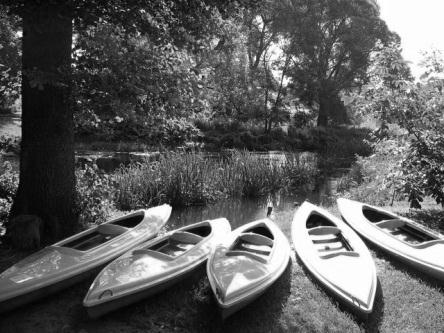 KARTA ZGŁOSZENIAw spływie kajakowym 
organizowanym przez Stowarzyszenie Lokalna Grupa Rybacka „7 Ryb” 
Oświadczenia:W związku z zdeklarowaniem uczestnictwa w Spływie kajakowym realizowanym w ramach Osi Priorytetowej 4 Programu Operacyjnego „Zrównoważony rozwój sektora rybołówstwa i nadbrzeżnych obszarów rybackich 2007-13”, środek 4.1. „Rozwój obszarów zależnych od rybactwa” w zakresie „Funkcjonowania lokalnej grupy rybackiej oraz nabywania umiejętności i aktywizacji lokalnych społeczności”, umowa nr 00008-6173-SW1500109/11, wspófinansowanej przez Unię Europejską z Europejskiego Funduszu Rybackiego,  wrażam zgodę na przetwarzanie moich danych osobowych. Oświadczam, iż przyjmuję do wiadomości, że: moje dane osobowe będą przetwarzane wyłącznie w celu udzielenia wsparcia i obsługi Projektumoje dane osobowe mogą zostać udostępnione innym podmiotom w celu ewaluacji, jak również w celu realizacji 
zadań związanych z monitoringiem i sprawozdawczością w ramach PO RYBY;podanie danych jest dobrowolne, aczkolwiek odmowa ich podania jest równoznaczna z brakiem możliwości udzielenia 
wsparcia w ramach Projektu; mam prawo dostępu do treści swoich danych do swoich danych i ich poprawiania.Zobowiązuję się do udziału w spływie zgodnie z przekazanym  programem spływu, a także do przestrzegania Regulaminu Spływu Kajakowego i Zasad bezpiecznego wypoczynku nad wodą, z którymi się zapoznałem i akceptuję ich treść.Oświadczam, że wyrażam zgodę na nieodpłatne wykorzystywanie mojego wizerunku w materiałach promocyjnych związanych 
z wdrażaniem LSROR na obszarze Lokalnej Grupy Rybackiej „7 Ryb”, w tym i na stronie internetowej www.7ryb.pl.Oświadczam, że powyższe dane są zgodne z prawdą i jestem świadoma/y, iż w przypadku podania nieprawdziwych danych organizator szkolenia będzie dochodził odszkodowania za udzielone wsparcie Programu dla osoby nieuprawnionej.
…………………………………………………………………………..
Data /PodpisZałącznik nr 2  do Regulaminu spływu kajakowegoREJESTR PODSTAWOWYuczestników pływu kajakowego 
organizowanym przez Stowarzyszenie Lokalna Grupa Rybacka „7 Ryb”Sporządziła …………………………………Załącznik nr 2  do Regulaminu spływu kajakowegoREJESTR REZERWOWYuczestników pływu kajakowego 
organizowanym przez Stowarzyszenie Lokalna Grupa Rybacka „7 Ryb”Sporządziła …………………………………Sporządziło: Biuro LGR „7 Ryb” w dniu 25.04.2012 r.
Przedmiot ustaleń Zarządu Stowarzyszenia LGR „7 Ryb” w dniu 26.04.2012 r.Dane teleadresoweImię i nazwisko uczestnika spływuAdresGminaAdresGminaNr telefonuAdres e-mailPESEL L.P.Data wpływuImię i nazwiskoAdresTelefon/e-mailUwagiL.P.Data wpływuImię i nazwiskoAdresTelefon/e-mailUwagi